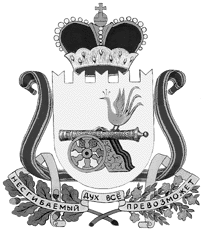 администрация муниципального образования«Вяземский район» смоленской областиПОСТАНОВЛЕНИЕот 03.02.2020 № 140В соответствии с Федеральным законом от 06.10.2003 № 131-ФЗ                    «Об общих принципах организации местного самоуправления в Российской Федерации», статьей 275 Трудового кодекса Российской Федерации, в целях обеспечения соблюдения принципов прозрачности и доступности в процессе привлечения и отбора кандидатов для занятия вакантной должности руководителя муниципального бюджетного учреждения «Вяземский культурно-выставочный центр», Администрация муниципального образования «Вяземский район» Смоленской области постановляет:1. Утвердить Положение об организации и проведению конкурса на замещение вакантной должности руководителя муниципального бюджетного учреждения «Культурно-выставочный центр» (далее – МБУ «КВЦ»)  (приложение № 1).2. Установить, что предложения претендента на замещение вакантной должности руководителя МБУ «КВЦ» по развитию учреждения оформляются согласно Положению об оформлении концепции развития МБУ «КВЦ» (приложение № 2).3. Утвердить Положение о комиссии по организации и проведению конкурса на замещение вакантной должности руководителя МБУ «КВЦ» (приложение № 3).4. Утвердить состав комиссии по организации и проведению конкурса на замещение вакантной должности руководителя МБУ «КВЦ» (приложение № 4).5. Конкурсной комиссии: 5.1. Организовать и провести конкурс на замещение вакантной должности руководителя МБУ «КВЦ».6. Опубликовать настоящее постановление в газете «Вяземский вестник» и разместить на официальном сайте Администрации муниципального образования «Вяземский район» Смоленской области.  7. Контроль за исполнением настоящего постановления возложить на заместителя Главы муниципального образования «Вяземский район» Смоленской области Вавилову С.Б.Глава муниципального образования«Вяземский район» Смоленской области                                         И.В. ДемидоваПОЛОЖЕНИЕ об организации и проведению конкурса на замещение вакантной должности руководителя муниципального бюджетного учреждения «Культурно-выставочный центр»                                                    1. Общие положения1.1. Настоящее Положение является официальным объявлением об организации и проведении конкурса (далее – Конкурс) на замещение вакантной должности руководителя муниципального бюджетного учреждения «Культурно-выставочный центр» (далее – МБУ «КВЦ») и содержит условия, регламентирующие его проведение.1.2. Организатором конкурса является Администрация муниципального образования «Вяземский район» Смоленской области. Для проведения Конкурса формируется Конкурсная комиссия.1.3. Для участия в конкурсе допускаются граждане Российской Федерации, владеющие государственным языком Российской Федерации, подавшие документы в соответствии с требованиями настоящего Положения.1.4.  Срок проведения Конкурса – с «06» февраля 2020 года по «28» февраля 2020 года.1.5. Для участия в конкурсе необходимо представить в комитет по культуре, спорту и туризму Администрации муниципального образования «Вяземский района» Смоленской области следующие документы:собственноручно написанное заявление;развернутое резюме;концепцию развития МБУ «КУЦ» с презентационным сопровождением (в формате Word и PowerPoint).1.6. Требования к знаниям, навыкам и профессиональному опыту участников конкурса:1.6.1. В круг функциональных обязанностей входит: руководство производственной и финансово-экономической деятельностью МБУ «КВЦ»; организация работы по публичному представлению выставок и тематических коллекций, организация общественно-значимых молодёжных, волонтёрских мероприятий, организация досуговой деятельности населения;сохранность и эффективное использование имущества; организация работы и взаимодействия персонала; обеспечение выполнения обязательств перед посетителями, заказчиками, а также партнерами по договорам;разработка и заключение отраслевых тарифных соглашений, коллективных договоров и регулирования социально-трудовых отношений.1.6.2. Квалификационные требования: высшее образование (экономическое, юридическое, культуры и искусства, педагогическое, техническое).1.6.3. Знания:законы и иные нормативные правовые акты Российской Федерации, регламентирующие производственную и финансово-экономическую деятельность учреждений культуры, музеев, культурно-выставочных, досуговых, молодёжных и волонтёрских центров; методические и нормативные документы, касающиеся деятельности учреждений культуры, музеев, культурно-выставочных досуговых, молодёжных и волонтёрских центров; особенности структуры учреждений культуры, музейных организаций, культурно-выставочных досуговых, молодёжных и волонтёрских центров; перспективы развития отрасли культуры, досуговой деятельности и молодёжной политики; основы музееведения; порядок учета и хранения музейных фондов; методы проведения просветительской, экспозиционно-выставочной, методической и издательской работы; опыт работы отечественных и зарубежных учреждений культуры, музеев, культурно-выставочных, досуговых, молодёжных и волонтёрских центров; рыночные методы хозяйствования и управления; порядок заключения и исполнения договоров; теорию и практику менеджмента; психологию управления; основы трудового и гражданского законодательства; правила внутреннего трудового распорядка; правила по охране труда и пожарной безопасности.1.7. Претендент не допускается к участию в конкурсе в случае: 1.7.1. Если представлены не все документы по перечню, указанному в настоящем Положении о проведении Конкурса, либо они оформлены ненадлежащим образом.1.7.2. Если выявлены обстоятельства, не позволяющие претенденту занимать должность руководителя учреждения в соответствии с законодательством Российской Федерации и настоящим Положением.1.8. Заявки на участие в конкурсе принимаются с «06» февраля по «20» февраля   2020 года ежедневно с 09.00 до 13.00 и с 14.00 до 16.00, кроме выходных и праздничных дней.  По адресу: г. Вязьма Смоленской обл., ул. 25 Октября, д.11, кабинеты № 208, 308.       Адрес электронной почты kult-vayzma@yandex.ru (с указанием темы письма «Конкурс по МБУ «КВЦ»).1.9. Конкурс проводится в 2 (два) этапа.1.10. Первый этап: заочное рассмотрение Комиссией концепций развития   учреждения каждого участника.Второй этап: индивидуальное собеседование.ПОЛОЖЕНИЕоб оформлении концепций развития муниципального бюджетного учреждения «Культурно-выставочный центр»1.1. Предложения претендента на замещение вакантной должности руководителя муниципального бюджетного учреждения «Культурно-выставочный центр» (далее – МБУ «КВЦ») по развитию учреждения оформляются в виде концепции развития.1.2. Концепция развития МБУ «КВЦ» должна быть оформлена с учетом следующих требований:оформление в формате Word;шрифт Times New Roman, размер – 14, за исключением наполнения таблиц – допускается шрифт меньшего размера;вертикальная ориентация листа, за исключением крупных таблиц, расположенных на отдельном листе;междустрочный интервал 1,5;односторонняя печать.          Титульный лист концепции должен включать следующую информацию:наименование учреждения, концепция развития которого предлагается к рассмотрению;ФИО участника конкурса, представляющего концепцию развития учреждения.         Содержание концепции оформляется на втором листе документа ивключает в себя указание всех структурных частей и приложений. Максимальный объем концепции 50 страниц с учетом приложений.1.3. Презентационное сопровождение оформляется в программе PowerPoint и должно содержать не более 15 слайдов.1.4. Первый слайд: титульный, с указанием ФИО участника конкурса и его контактных данных.1.5. На представление концепции развития учреждения отводится не более 30 минут.1.6. По результатам рассмотрения Комиссия принимает решение о допуске участников конкурса ко второму этапу и уведомляет претендентов о принятом решении.1.7. Сроки проведения первого этапа конкурса: до «22» февраля   2020 года. ПОЛОЖЕНИЕ о комиссии по организации и проведению конкурса на замещение вакантной должности руководителя муниципального бюджетного учреждения «Культурно выставочный центр»1.1. Конкурсная комиссия (далее – комиссия) создана для организации и проведения конкурса на замещение вакантной должности руководителя муниципального бюджетного учреждения «Культурно-выставочный центр».1.2. Комиссия состоит из председателя, заместителя председателя, секретаря и членов комиссии.1.3. Председатель комиссии осуществляет руководство деятельностью комиссии и председательствует на ее заседаниях. В отсутствие председателя комиссии на заседаниях конкурсной комиссии председательствует заместитель председателя комиссии. 1.4. Заседание конкурсной комиссии считается правомочным, если на нем присутствует не менее двух третей от общего числа ее членов. 1.5. Решения конкурсной комиссии по результатам проведения конкурса принимаются открытым голосованием простым большинством голосов ее членов, присутствующих на заседании. При равенстве голосов решающим является голос председателя конкурсной комиссии. 1.6. При проведении конкурса конкурсная комиссия оценивает претендентов на основе конкурсных процедур: защиты претендентом концепции по развитию учреждения и индивидуального собеседования.1.7. Решение конкурсной комиссии принимается и объявляется участникам конкурса на заседании конкурсной комиссии в день проведения конкурса.1.8. Решение конкурсной комиссии оформляется протоколом, который подписывается председателем и секретарем комиссии.1.9. Решение конкурсной комиссии является основанием для заключения с победителем конкурса срочного трудового договора.1.10. Документы претендентов, не допущенных к участию в конкурсе, участвовавших в конкурсе, но не признанных победителями, могут быть возвращены им по письменному заявлению в течение шести месяцев со дня завершения конкурса. До истечения этого срока документы хранятся в комитете по культуре, спорту и туризму Администрации муниципального образования «Вяземский район» Смоленской области, после чего подлежат уничтожению.СОСТАВ комиссии по организации и проведению конкурса на замещение вакантной должности руководителя муниципального бюджетного учреждения «Культурно выставочный центр»Отп. 1 экз. – в дело                      Разослать: прокурору, комитет по культуре, спорту и туризму, газета, сайт, редакторИсп. Смирнов В.А.       4-16-65Разр. Жукова Л.С.          2 44 43          Смирнова Г.В.	   5 47 42Визы:С.Б. Вавилова    Заместитель Главы                            муниципального образования    ______________ «__» _______ 2020 г.В.П. Березкина  Начальник юридического отдела  ______________  «__» _____ 2020 г.Л.И. Григорьева Начальник финансового управления  ____________ «__» ____ 2020 г.Л.В. Икатова        Главный специалист ОМС          ______________ «__» _____ 2020 г.Экз. 6Версия на бумажном носителе идентична версии электроннойОб организации и проведении конкурса на замещение вакантной должности руководителя муниципального бюджетного учреждения «Культурно-выставочный центр» Приложение № 1к постановлению Администрации муниципального образования «Вяземский район» Смоленской областиот 03.02.2020 № 140Приложение № 2к постановлению Администрации муниципального образования «Вяземский район» Смоленской областиот 03.02.2020 № 140Приложение № 3к постановлению Администрации муниципального образования «Вяземский район» Смоленской областиот 03.02.2020 № 140Приложение № 4к постановлению Администрации муниципального образования «Вяземский район» Смоленской областиот ________________ № ______Демидова Инна Васильевна- Глава муниципального образования «Вяземский район» Смоленой области, председатель комиссииГригорьев Александр Аркадьевич- Глава муниципального образования Вяземского городского поселения Вяземского района Смоленской области, сопредседатель комиссии (по согласованию)НикулинВалерий Михайлович- председатель Вяземского районного Совета депутатов (по согласованию)Вавилова Светлана Борисовна - заместитель Главы муниципального образования «Вяземский район» Смоленой области, заместитель председателяСмирнова Галина Вячеславовна- главный специалист комитета по культуре, спорту и туризму Администрации муниципального образования «Вяземский район» Смоленой области, секретарь комиссииЧлены комиссии: Берёзкина Вера Павловна- начальник юридического отдела Администрации муниципального образования «Вяземский район» Смоленой областиГригорьева Людмила Ивановна- начальник финансового управления Администрации муниципального образования «Вяземский район» Смоленой областиЖукова Лариса Семеновна- директор муниципального бюджетного учреждения «Вяземский информационный центр»Селявина Ольга Еркешевна- директор муниципального бюджетного учреждения культуры «Вяземский историко-краеведческий музей»Смирнов Виктор Александрович- председатель комитета по культуре, спорту и туризму Администрации муниципального образования «Вяземский район» Смоленой областиРешетникова Элеонора Алексеевна- заместитель председателя комитета по культуре, спорту и туризму Администрации муниципального образования «Вяземский район» Смоленой областиЧекед Алексей Александрович- начальник отдела по спорту и молодёжной политики комитета по культуре, спорту и туризму Администрации муниципального образования «Вяземский район» Смоленой области